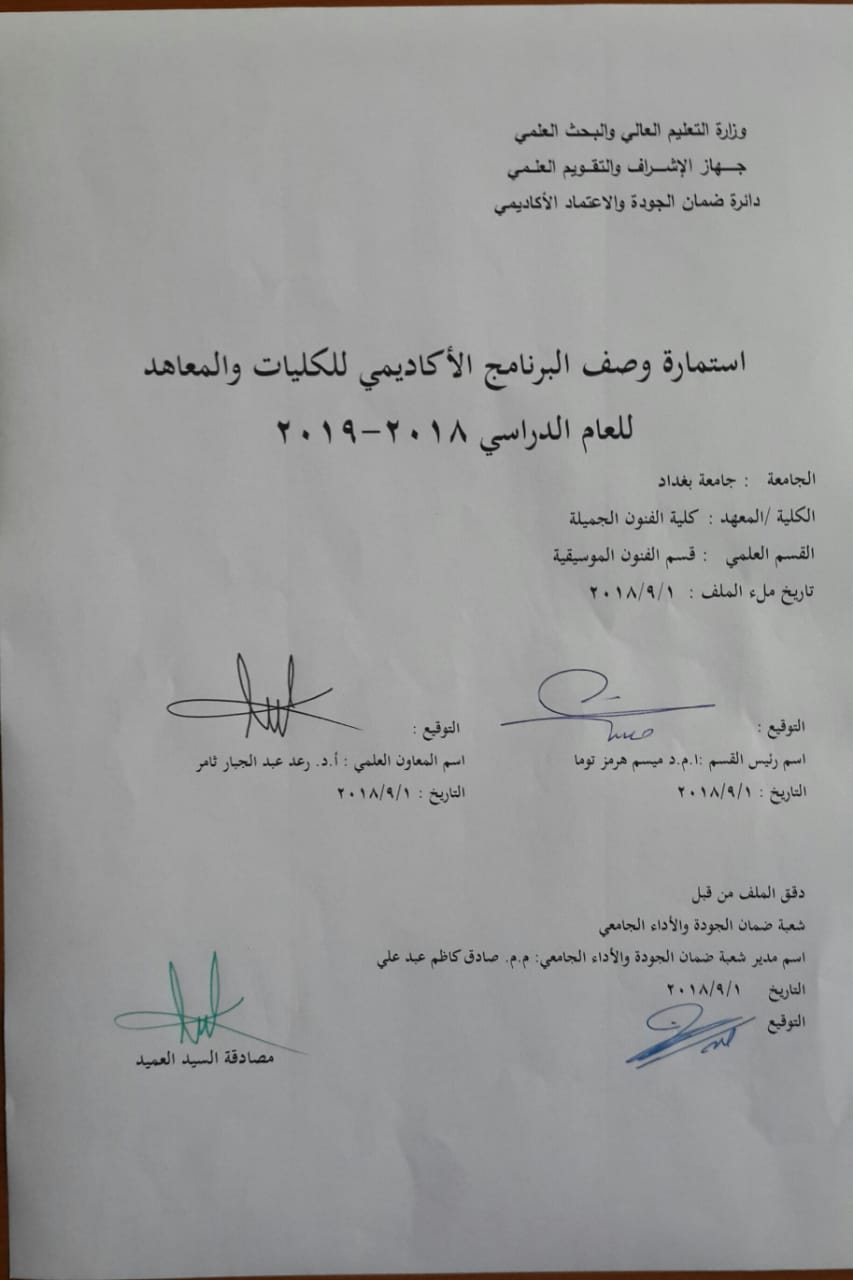 نموذج وصف البرنامج الأكاديميوصف البرنامج الأكاديمي مراجعة أداء مؤسسات التعليم العالي ((مراجعة البرنامج الأكاديمي))يوفر وصف البرنامج الأكاديمي هذا  ايجازاً مقتضياً لأهم خصائص البرنامج ومخرجات التعلم المتوقعة من الطالب تحقيقها مبرهناً عما إذا كان قد حقق الاستفادة القصوى من الفرص المتاحة . ويصاحبه وصف لكل مقرر ضمن البرنامجالمؤسسة التعليميةوزارة التعلم العلمي والبحث العلمي/  جامعة بغداد/ كلية الفنون الجميلة القسم الجامعي / المركز قســـم الفنون المـــــوسيقية اسم البرنامج الأكاديمي اشــكال الموسيقى العـــربيةاسم الشهادة النهائية بكالوريوس فنون موسيقيةالنظام الدراسي  سنويبرنامج الاعتماد المعتمد  نظام الوحداتالمؤثرات الخارجية الأخرىتاريخ إعداد الوصف:أهداف البرنامج الأكاديمي: تعليم الطالب الأشكال والقوالب الموسيقية والغنائية العربية والشرقية المعروفة، تاريخها وتطورها وأصولها وتراكيبها الداخلية ونظام العمل فيها.أهداف البرنامج الأكاديمي: تعليم الطالب الأشكال والقوالب الموسيقية والغنائية العربية والشرقية المعروفة، تاريخها وتطورها وأصولها وتراكيبها الداخلية ونظام العمل فيها. مخرجات التعلم المطلوبة وطرائق التعليم والتعلم والتقييم:أ-الاهداف المعرفية: أ1 - تعرّف مفردات المادة على الخط التطوري العام للاشكال الموسيقية العربية.أ2 - تعرُّف على المؤلفات الموسيقية والاستماع إليها وتطبيقها عملياً ومشاهدتها.ب –الاهداف المهاراتية الخاصة بالبرنامج:ب1- قدرة الطلبة على معرفة وتمييز الأساليب للمؤلفات الموسيقية العربية للفنانين من خلال الإستماع إليها.     طرائق التعليم والتعلم: التعلم عن طريق التفسير بإستخدام وسائل إيضاح مثل السبورة الذكية أو الناي او العود أو مِكْسر الصوت أو الداتاشو وجهاز الحاسوب وشاشة العرض.     طرائق التقييم: عن طريق الإختبار النظري والعملي اليومي والفصلي إضافة (إختبارات مهارية).ج-الاهداف الوجدانية والقيمية: ج1-   غرس القيم الفنية الجمالية لدى الطلبة. ج2- تعزيز إمكانية التعبير الحسي لدى الطلبة .    طرائق التعليم والتعلم:عن طريق الإصغاء إلى المحاضرات والمشاركة في المناقشات إضافة إلى الإستماع الموسيقي والتحليل.   طرائق التقييم:الإختبارات تكشف عن مدى تعزيز الأداء الفني التعبيري لدى الطالب.د -المهارات العامة والتأهيلية المنقولة (المهارات الأخرى المتعلقة بقابلية التوظيف والتطور الشخصي).د1-  تعلم الاشكال  الموسيقى  العربية والتعامل من خلالها.د2- القدرة على التعامل مع النقد الفني.د3- التعرف على محتوى الشكل الموسيقي.د -المهارات العامة والتأهيلية المنقولة (المهارات الأخرى المتعلقة بقابلية التوظيف والتطور الشخصي).د1-  تعلم الاشكال  الموسيقى  العربية والتعامل من خلالها.د2- القدرة على التعامل مع النقد الفني.د3- التعرف على محتوى الشكل الموسيقي.د -المهارات العامة والتأهيلية المنقولة (المهارات الأخرى المتعلقة بقابلية التوظيف والتطور الشخصي).د1-  تعلم الاشكال  الموسيقى  العربية والتعامل من خلالها.د2- القدرة على التعامل مع النقد الفني.د3- التعرف على محتوى الشكل الموسيقي.د -المهارات العامة والتأهيلية المنقولة (المهارات الأخرى المتعلقة بقابلية التوظيف والتطور الشخصي).د1-  تعلم الاشكال  الموسيقى  العربية والتعامل من خلالها.د2- القدرة على التعامل مع النقد الفني.د3- التعرف على محتوى الشكل الموسيقي.د -المهارات العامة والتأهيلية المنقولة (المهارات الأخرى المتعلقة بقابلية التوظيف والتطور الشخصي).د1-  تعلم الاشكال  الموسيقى  العربية والتعامل من خلالها.د2- القدرة على التعامل مع النقد الفني.د3- التعرف على محتوى الشكل الموسيقي.بنية البرنامج:بنية البرنامج:بنية البرنامج:بنية البرنامج:الشهادات والساعات المعتمدةالمستوى / السنةالترميزاسم المقرر أو المساقالساعات والوحدات المعتمدةالشهادات والساعات المعتمدةالمرحلة الثالثةFc6اشكال الموسيقى العربية90 ساعة و75 وحدةنظري =  60 عملي = 30 ساعةنظري =  60 عملي = 30 ساعةالتخطيط للتطور الشخصي: عن طريق العمل على تحديث المفردات لكل عام بنسبة 10% .معيار القبول (وضع الأنظمة المتعلقة بالالتحاق بالكلية أو المعهد):إختبارات خاصة لكشف المواهب الموسيقية.أهم مصادر المعلومات عن البرنامج:الحاج هاشم الرجب _ الشيخ جلال الحنفي _ المقام العراقي ،شعوبي ابراهيم _ الطرب عن العرب ،مجدي العقيلي ذ_ الدكتور صبحي انور رشيد ،تاريخ الموسيقى العربية. مخطط مهارات المنهجمخطط مهارات المنهجمخطط مهارات المنهجمخطط مهارات المنهجمخطط مهارات المنهجمخطط مهارات المنهجمخطط مهارات المنهجمخطط مهارات المنهجمخطط مهارات المنهجمخطط مهارات المنهجمخطط مهارات المنهجمخطط مهارات المنهجمخطط مهارات المنهجمخطط مهارات المنهجمخطط مهارات المنهجمخطط مهارات المنهجمخطط مهارات المنهجمخطط مهارات المنهجمخطط مهارات المنهجمخطط مهارات المنهجمخطط مهارات المنهجمخطط مهارات المنهجمخطط مهارات المنهجيرجى وضع اشارة في المربعات المقابلة لمخرجات التعلم الفردية من البرنامج الخاضعة للتقييميرجى وضع اشارة في المربعات المقابلة لمخرجات التعلم الفردية من البرنامج الخاضعة للتقييميرجى وضع اشارة في المربعات المقابلة لمخرجات التعلم الفردية من البرنامج الخاضعة للتقييميرجى وضع اشارة في المربعات المقابلة لمخرجات التعلم الفردية من البرنامج الخاضعة للتقييميرجى وضع اشارة في المربعات المقابلة لمخرجات التعلم الفردية من البرنامج الخاضعة للتقييميرجى وضع اشارة في المربعات المقابلة لمخرجات التعلم الفردية من البرنامج الخاضعة للتقييميرجى وضع اشارة في المربعات المقابلة لمخرجات التعلم الفردية من البرنامج الخاضعة للتقييميرجى وضع اشارة في المربعات المقابلة لمخرجات التعلم الفردية من البرنامج الخاضعة للتقييميرجى وضع اشارة في المربعات المقابلة لمخرجات التعلم الفردية من البرنامج الخاضعة للتقييميرجى وضع اشارة في المربعات المقابلة لمخرجات التعلم الفردية من البرنامج الخاضعة للتقييميرجى وضع اشارة في المربعات المقابلة لمخرجات التعلم الفردية من البرنامج الخاضعة للتقييميرجى وضع اشارة في المربعات المقابلة لمخرجات التعلم الفردية من البرنامج الخاضعة للتقييميرجى وضع اشارة في المربعات المقابلة لمخرجات التعلم الفردية من البرنامج الخاضعة للتقييميرجى وضع اشارة في المربعات المقابلة لمخرجات التعلم الفردية من البرنامج الخاضعة للتقييميرجى وضع اشارة في المربعات المقابلة لمخرجات التعلم الفردية من البرنامج الخاضعة للتقييميرجى وضع اشارة في المربعات المقابلة لمخرجات التعلم الفردية من البرنامج الخاضعة للتقييميرجى وضع اشارة في المربعات المقابلة لمخرجات التعلم الفردية من البرنامج الخاضعة للتقييميرجى وضع اشارة في المربعات المقابلة لمخرجات التعلم الفردية من البرنامج الخاضعة للتقييميرجى وضع اشارة في المربعات المقابلة لمخرجات التعلم الفردية من البرنامج الخاضعة للتقييميرجى وضع اشارة في المربعات المقابلة لمخرجات التعلم الفردية من البرنامج الخاضعة للتقييميرجى وضع اشارة في المربعات المقابلة لمخرجات التعلم الفردية من البرنامج الخاضعة للتقييميرجى وضع اشارة في المربعات المقابلة لمخرجات التعلم الفردية من البرنامج الخاضعة للتقييميرجى وضع اشارة في المربعات المقابلة لمخرجات التعلم الفردية من البرنامج الخاضعة للتقييممخرجات التعلم المطلوبة من البرنامجمخرجات التعلم المطلوبة من البرنامجمخرجات التعلم المطلوبة من البرنامجمخرجات التعلم المطلوبة من البرنامجمخرجات التعلم المطلوبة من البرنامجمخرجات التعلم المطلوبة من البرنامجمخرجات التعلم المطلوبة من البرنامجمخرجات التعلم المطلوبة من البرنامجمخرجات التعلم المطلوبة من البرنامجمخرجات التعلم المطلوبة من البرنامجمخرجات التعلم المطلوبة من البرنامجمخرجات التعلم المطلوبة من البرنامجمخرجات التعلم المطلوبة من البرنامجمخرجات التعلم المطلوبة من البرنامجمخرجات التعلم المطلوبة من البرنامجمخرجات التعلم المطلوبة من البرنامجمخرجات التعلم المطلوبة من البرنامجمخرجات التعلم المطلوبة من البرنامجمخرجات التعلم المطلوبة من البرنامجمخرجات التعلم المطلوبة من البرنامجمخرجات التعلم المطلوبة من البرنامجمخرجات التعلم المطلوبة من البرنامجمخرجات التعلم المطلوبة من البرنامجالسنة / المستوىرمز المقرراسم المقررأساسيأم اختياريالمعرفة والفهمالمعرفة والفهمالمعرفة والفهمالمعرفة والفهمالمعرفة والفهمالمعرفة والفهمالمهارات الخاصة بالموضوعالمهارات الخاصة بالموضوعالمهارات الخاصة بالموضوعالمهارات الخاصة بالموضوعالمهارات الخاصة بالموضوعمهارات التفكيرمهارات التفكيرمهارات التفكيرمهارات التفكيرالمهارات العامة والمنقولة( أو) المهارات الأخرى المتعلقة بقابلية التوظيف والتطور الشخصيالمهارات العامة والمنقولة( أو) المهارات الأخرى المتعلقة بقابلية التوظيف والتطور الشخصيالمهارات العامة والمنقولة( أو) المهارات الأخرى المتعلقة بقابلية التوظيف والتطور الشخصيالمهارات العامة والمنقولة( أو) المهارات الأخرى المتعلقة بقابلية التوظيف والتطور الشخصيالسنة / المستوىرمز المقرراسم المقررأساسيأم اختياريأ1أ2أ3أ4أ5ب1ج1ج2د1د2د3د4المرحلة الثالثةFc6اشكال الموسيقى العربيةثانويالمرحلة الثالثةبنية المقرر:بنية المقرر:بنية المقرر:بنية المقرر:بنية المقرر:بنية المقرر:الأسبوعالساعاتمخرجات التعلم المطلوبةاسم الوحدة / المساق أو الموضوعطريقة التعليمطريقة التقييم12قدرة الطالب لمعرفة الموضوع المدروس في هذا الإسبوعالمشتركات والاختلافات في اللغة الموسيقية والتباين في الذوق السمعيإلقاء محاضرةإختبار نظري  وعملي22قدرة الطالب لمعرفة الموضوع المدروس في هذا الإسبوعالقوالب الموسيقية والتذوقإلقاء محاضرةإختبار نظري  وعملي32قدرة الطالب لمعرفة الموضوع المدروس في هذا الإسبوعالقوالب الموسيقية والتذوقإلقاء محاضرةإختبار نظري  وعملي42قدرة الطالب لمعرفة الموضوع المدروس في هذا الإسبوعالاختلاف بين الشكل كقالب والشكل كنظرية فلسفية (الجشطالت)إلقاء محاضرةإختبار نظري  وعملي52قدرة الطالب لمعرفة الموضوع المدروس في هذا الإسبوعالموسيقى التصويريةإلقاء محاضرةإختبار نظري  وعملي62قدرة الطالب لمعرفة الموضوع المدروس في هذا الإسبوعالقوالب الموسيقية العربية الكبيرة، قالب السماعي، هيكل السماعي (مكوناته)، الأداء في قالب السماعيإلقاء محاضرةإختبار نظري  وعملي72قدرة الطالب لمعرفة الموضوع المدروس في هذا الإسبوعالقوالب الموسيقية العربية الكبيرة، قالب السماعي، هيكل السماعي (مكوناته)، الأداء في قالب السماعيإلقاء محاضرةإختبار نظري  وعملي82قدرة الطالب لمعرفة الموضوع المدروس في هذا الإسبوعقالب البشرفإلقاء محاضرةإختبار نظري  وعملي92قدرة الطالب لمعرفة الموضوع المدروس في هذا الإسبوعقالب اللونكاإلقاء محاضرةإختبار نظري  وعملي102تمكن الطلبة من إجتياز الإختبار النظري الفصليالقوالب الموسيقية العربية الصغيرة، الدولاب الموسيقي، التحميلة، المقدمة الموسيقيةإلقاء محاضرةإختبار نظري  وعملي112تمكن الطلبة من إجتياز الإختبار المهاري الفصليالقوالب الموسيقية العربية الصغيرة، الدولاب الموسيقي، التحميلة، المقدمة الموسيقيةإلقاء محاضرةإختبار نظري  وعملي122قدرة الطالب لمعرفة الموضوع المدروس في هذا الإسبوعفن الارتجال الموسيقي، التقاسيم أو الارتجال الحــر، التقاسيم المقيــدة أو الارتجال المقيـد، الارتجال الصوفي.إلقاء محاضرةإختبار نظري  وعملي132تمكن الطلبة من إجتياز الإختبار النظري الفصليالوظائف المستخدمة في فن الارتجال، التعبير الذاتي، التعبير الوظيفيإلقاء محاضرةإختبار نظري  وعملي142قدرة الطالب لمعرفة الموضوع المدروس في هذا الإسبوعالوظائف المستخدمة في فن الارتجال، التعبير الذاتي، التعبير الوظيفيإلقاء محاضرةإختبار نظري  وعملي152قدرة الطالب لمعرفة الموضوع المدروس في هذا الإسبوعالامتحانإلقاء محاضرةإختبار نظري  وعملي162قدرة الطالب لمعرفة الموضوع المدروس في هذا الإسبوعالقوالب الدينية والدنيوية في العراق، الإنشاد الدينيإلقاء محاضرةإختبار نظري  وعملي172قدرة الطالب لمعرفة الموضوع المدروس في هذا الإسبوعالقوالب الدينية والدنيوية في العراق، الإنشاد الدينيإلقاء محاضرةإختبار نظري  وعملي182قدرة الطالب لمعرفة الموضوع المدروس في هذا الإسبوعالمناقب النبوية، التراتيل الكنسية، الردات الحسينية، الدراويشإلقاء محاضرةإختبار نظري  وعملي192قدرة الطالب لمعرفة الموضوع المدروس في هذا الإسبوعالقوالب الغنائية الدنيوية، المقام العراقيإلقاء محاضرةإختبار نظري  وعملي202قدرة الطالب لمعرفة الموضوع المدروس في هذا الإسبوعالقوالب الغنائية الدنيوية، المقام العراقيإلقاء محاضرةإختبار نظري  وعملي212قدرة الطالب لمعرفة الموضوع المدروس في هذا الإسبوعالغناء الريفيإلقاء محاضرةإختبار نظري  وعملي222قدرة الطالب لمعرفة الموضوع المدروس في هذا الإسبوعالغناء الريفيإلقاء محاضرةإختبار نظري  وعملي232قدرة الطالب لمعرفة الموضوع المدروس في هذا الإسبوعالأهزوجة والأغنية الشعبية، المونولوج، البستة، الموال، المربع البغداديإلقاء محاضرةإختبار نظري  وعملي242قدرة الطالب لمعرفة الموضوع المدروس في هذا الإسبوعالأهزوجة والأغنية الشعبية، المونولوج، البستة، الموال، المربع البغداديإلقاء محاضرةإختبار نظري  وعملي252قدرة الطالب لمعرفة الموضوع المدروس في هذا الإسبوعأنواع القوالب الغنائية العربية، القوالب الشمولية، القوالب ذات الخصوصية، النشيد، القصيدة الغنائيةإلقاء محاضرةإختبار نظري  وعملي262قدرة الطالب لمعرفة الموضوع المدروس في هذا الإسبوعأنواع القوالب الغنائية العربية، القوالب الشمولية، القوالب ذات الخصوصية، النشيد، القصيدة الغنائيةإلقاء محاضرةإختبار نظري  وعملي272قدرة الطالب لمعرفة الموضوع المدروس في هذا الإسبوعأنواع القوالب الغنائية العربية، القوالب الشمولية، القوالب ذات الخصوصية، النشيد، القصيدة الغنائيةإلقاء محاضرةإختبار نظري  وعملي282قدرة الطالب لمعرفة الموضوع المدروس في هذا الإسبوعأغاني الأطفالإلقاء محاضرةإختبار نظري  وعملي292قدرة الطالب لمعرفة الموضوع المدروس في هذا الإسبوعأغاني الأطفالإلقاء محاضرةإختبار نظري  وعملي302قدرة الطالب لمعرفة الموضوع المدروس في هذا الإسبوعالأمتحانإلقاء محاضرةإختبار نظري  وعمليالبنية التحتية البنية التحتية الكتب المقررة المطلوبة: مادة مستحدثة لم يؤلف لها سابقا والاعتماد على المصادر  المراجع الرئيسية (المصادر)الحاج هاشم الرجب _ الشيخ جلال الحنفي _ المقام العراقي ،شعوبي ابراهيم _ الطرب عن العرب ،مجدي العقيلي ذ_ الدكتور صبحي انور رشيد ،تاريخ الموسيقى العربية   ا- الكتب والمراجع التي يوصى بها (المجلات العلمية , ....)البحوث العلمية والرسائل والأطاريح والمصادر الحديثة ذات العلاقة بالمادة المدروسة ب- المراجع الالكترونية , مواقع الانترنت,.....المواقع الإلكترونية بالمكتبات الخاصة بالكتب الموسيقية12- خطة تطوير المقرر الدراسي:من خلال إستضافة الأساتذة والباحثين بالفنون الموسيقية وعلومها لإلقاء المحاضرات على الطلبة التي من شأنها رفع المستوى العلمي. والسعي إلى إشراك الطلبة في المداخلات العلمية أثناء إلقاء المحاضرات.